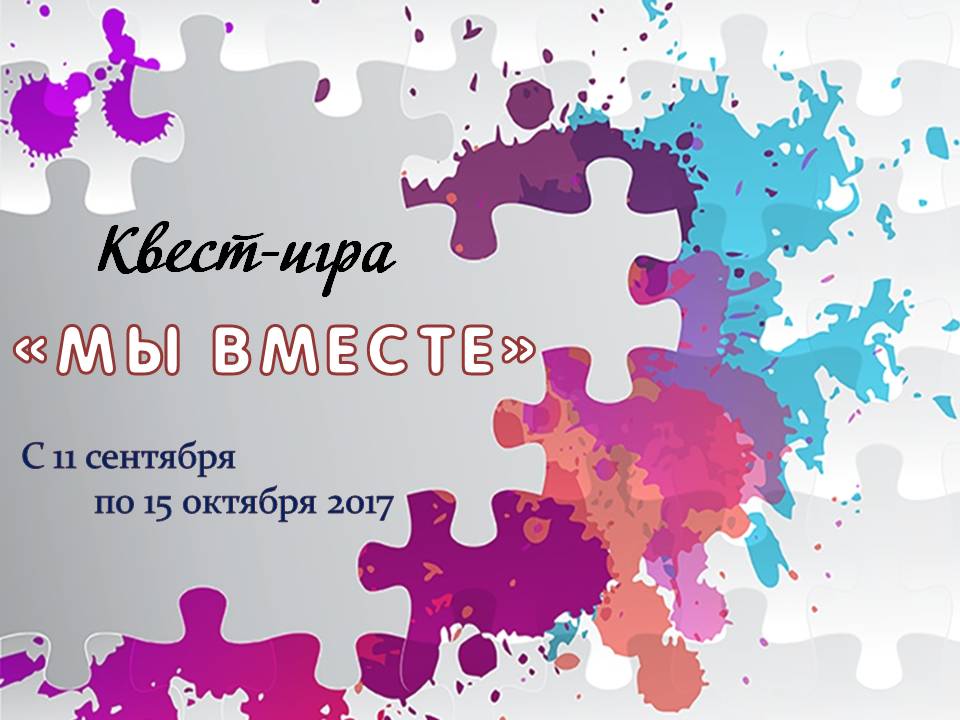 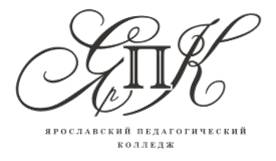 Квест-игра «Мы вместе» https://vk.com/club153137305 Правила проведения квест-игры.	Уважаемые студенты педагогического колледжа! Команда педагогов Ярославского педагогического колледжа приглашает вашу учебную группу с руководителем принять участие в квест-игре «Мы вместе». Для участия в игре необходимо направить заявку от группы администратору группы ВКонтакте.Вам предстоит выполнить 5 блоков по 15 заданий каждый. Участие в игре добровольное, бесплатное. Необходимо соблюдать правило безопасности при выполнении заданий. Задания первого блока вы получаете в начале игры. Максимальное время выполнения одного блока заданий – семь дней, с понедельника по воскресенье. В случае выполнения задания в более короткие сроки, вы получаете пакет заданий следующего блока от администратора группы ВКонтакте по личной заявке.	Выполненным заданием будут являться выложенные на стене в группе ВКонтакте «Мы вместе» фото, видео или скриншот. В данном отчёте обязательно должно присутствовать название колледжа и номер группы студентов.	Для участников из других городов предлагаем участие в трёх блоках – с 18 сентября 2017 года. Для участия необходимо направить заявку администратору группы ВКонтакте.	Студентам группы Ярославского педагогического колледжа, выполнившим все задания и набравшим наибольшее количество баллов, предоставляется сертификат на бесплатную экскурсионную поездку (учредитель данного приза – Ярославский педагогический колледж).	Студентам группы, набравшим максимальное количество баллов из другого города, предоставляется сертификат с 5% скидкой на двухдневный экскурсионный тур в город Ярославль (учредитель данного приза – туристическое агентство «Ярославль Мудрый») и приглашение в Ярославский педагогический колледж с посещением гончарной мастерской «Гончарная слобода».Критерии оценки:- выполненное задание – 1 балл;- оригинальность предоставленного материала – 1 балл;- массовость студентов при выполнении задания –  1 балл.Максимальное количество баллов за каждое задание – 3.  Побеждает группа, набравшая максимальное количество баллов.Примерный календарь-график выполнения заданий:11.09.2017 с 12.00-17.09.2017 – выполнение заданий I блока заданий;18.09.2017-24.09.2017 – выполнение заданий II блока заданий;25.09.2017-01.10.2017 – выполнение заданий III блока заданий;02.10.2017-08.10.2017– выполнение заданий IV блока заданий;09.10.2017-15.10.2017– выполнение заданий V блока заданий.Состав экспертной группы: Лавров М.Е., Смирнов В.Е., Колчина Е.С., Быкова Н.В., Прудникова К.Г., Савина Е.В., Жохова И.Л.